God’s presence is revealed to us in diverse ways: we can read the book of God’s vast creation; we can search out the meaning of our dreams; we can learn from our own and others’ experience; and we can listen to the voice of our sacred scriptures. Being attentive to God’s presence has nothing to do with naïve dependence on our own judgment or on the judgement of others. It has more to do with a way of being in the world that involves openness to the unexpected and a critical and careful personal and communal dialogue between our life experience and our faith tradition. A deep awareness of our place in the Earth community teaches us humility. It also teaches respect for the whole of creation and for the power of the more-than-human to lead us beyond ourselves. Epiphany is the feast of the wise ones or astrologers “from the East” who are led beyond themselves and their immediate location by the rising of a star. They form their own preliminary hypothesis and travel west to search out the meaning of this sign. They learn from the official interpreters of the Jewish scriptures, the “scribes of the people”. They then follow the star that leads them to the new born child, the incarnate Wisdom of God. The gospel does not stipulate how many wise ones or magi come to pay homage to the child. There is no indication in the story as to whether they are men or women or both. The three gifts of gold, frankincense and myrrh have been traditionally associated with three different characters, usually kings, of diverse nationality and colour. These strangers are the first to recognise “God-with-us” in the person of Jesus of Nazareth and to pay him homage. They also come to recognise, in a dream, the duplicity of King Herod. They have the good sense not to accede to Herod’s request to “bring him word” of the newborn king. Warned once again in a dream, they return home “by another road”. The story-teller Matthew leaves room in the tableau for the insertion of the wise ones who will emerge through the ages. There is an invitation for us to enter into Matthew’s drama, to be the wise ones, to join with people of diverse cultures, to engage in our own search for Wisdom, to honour the birth and the life of every child and to follow the star that leads to truth and lasting peace. There is also an invitation to be wary of self-serving rulers who find their positions threatened by the different sort of power that is based on vulnerability and openness to new life.                                             An excerpt by Sr. Veronica Lawson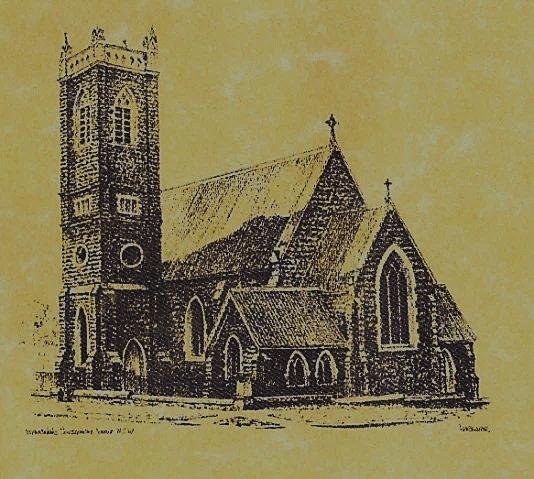 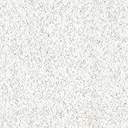 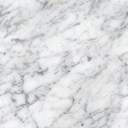   Feast DayWishing all our wonderful dads a Happy \   			          FEAST DAY8th January:  Baptism of the Lord The year ahead is an opportunity to change the conversation, to focus instead on the global issues, the common human values and mutual interest between Church and society that converge in working together for the wellbeing of the family.  (Fr. Tim Bartlett)              ~PARISH NEWS~                     WELCOME  to Fr. George Ogah who has commenced duties within our Parish.  We hope he settles in well and are very happy to welcome him to our community.								   BAPTISM TIMES FOR 2018  will be conducted on the 1st and 2nd 
Saturdays of each month at 11am.  If a Sunday ceremony is requested on these weekends mentioned during the 10am Mass, families need to be at the church at 9.45am.   Please book your Baptisms early to avoid dissapointment.         LOST  Mother of Pearl rosary beads in a small black leather pouch, left in the church prior to Christmas.  The word ‘Judith’ is engraved on the back of the crucifix.   If found please leave at the parish house or phone 69471503.       MASS BOOKS & COLUMBAN CALENDARS   are still available for sale.                         MANY THANKS  to one of our faithful volunteers       ~ John Power  ~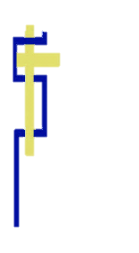 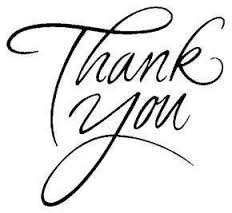                 ~ GOSPEL REFLECTION ~T  THIS WEEK     Saturday & Sunday  6th & 7th January    T  THIS WEEK     Saturday & Sunday  6th & 7th January    T  THIS WEEK     Saturday & Sunday  6th & 7th January    T  THIS WEEK     Saturday & Sunday  6th & 7th January    MinistrySaturday Vigil 6pm              Sunday 10am              Sunday 10amAcolyte               John Hickson              Mark Hogan              Mark HoganReader              Dobbie Family            Howard Young            Howard YoungCommentator              Dobbie Family                John Power               John PowerChildren’s Liturgy                     ----------                   -----------                   -----------Musicians          Patricia & Monica          Maureen Norman         Maureen NormanAltar ServersAbby Crampton & Olivia DeanAnnabelle Sturgess & Genevieve Mason-ElliottAnnabelle Sturgess & Genevieve Mason-ElliottChurch Care________________________LINEN             Marie Ambrose Group 4:   The Dobbie Family Group 4:   The Dobbie Family Group 4:   The Dobbie FamilyNEXT WEEK    Saturday & Sunday  13th & 14th January   NEXT WEEK    Saturday & Sunday  13th & 14th January   NEXT WEEK    Saturday & Sunday  13th & 14th January   NEXT WEEK    Saturday & Sunday  13th & 14th January   MinistryVigil 6pmVigil 6pm10amAcolyte              Barry Madigan                 Barry Madigan                Dave SheddenReader              Carmel Butler              Carmel Butler              Pat SpannagleCommentator              Shirley Kenny              Shirley Kenny              Cathy PurcellChildren’s Liturgy                     ----------                     ----------                  -----------Musicians          Maureen Norman          Maureen Norman         Patricia & Monica Altar ServersXavier Henderson & Riley HothamXavier Henderson & Riley HothamChloe Turnbull & Lily WebbChurch Care -------------------------------------- -------------------------------------- --------------------------------------